The Year of St. Joseph 2021Mass at 11am will be Broadcast on our Facebook Page   The outside speaker will be in operation if you wish to listen to the mass on the grounds.   Special Thanks to Cathy / Nora for operating the live broadcast on Facebook and to Shelly for the beautiful selection of music and hymns.   The Ascension of the LordSat 8pm        James Cleary 3rd Ann’, Pat, Dec’d Cleary Family (Drumslide)Sun 11am     Michael Keane (Nottingham/Gortbreac) 7nd Ann’Tue 10am     People of the ParishWed 10am   Mass for the Holy SoulsThur 10am   Mass for the sickFri 7pm         Manus Keane (5th Ann) ShranamonraghSat 1.30pm  Baptism – Baby Fiadh Grealis. Parents – Micháel and Sinéad“The Solemnity of the Ascension of the Lord (known as Ascension Thursday or Ascension Day) is one of the great solemnities in the Christian liturgical calendar, and commemorates the bodily ascension of Jesus into heaven. Ascension Day takes place on the 40th day after Easter”.   Pentecost SundaySat 4pm      Island Mass – People of the ParishSat 8pm      Nora Conway (Tallagh), Months Mind MassSun 11am   May O’Boyle (26th Ann),  req’ Bridgie Howard  Sun 12.15pm   Bangor ChurchOur Beloved Dead    Please pray for the Soul of David Sweeney Jr.,  – Dooriel - Northampton.  Nephew of Bridie Ginty.  May his Soul Rest in Peace.Wedding Anniversary: Congratulations and best wishes to Pete and Bridgie Corrigan (Doona) who celebrates their Platinum (70th)) Wedding Anniversary this weekend.   Platinum is precious, strong and enduring.  A 70th Wedding Anniversary has stood the test of time. Thank you for this great example of love and marriage today. Returning to the Church Again:Pope Francis said recently:  “this is a time to choose what matters and what passes away, a time to separate what is necessary from what is not.  It is a time to get out lives back on track with God and others.  As the church is a very safe place to gather and pray,  I invite all people to consider returning to mass again in our parish church.Please follow the guidelines below.Guidelines for your safe return to the Church. (Please study carefully)The dispensation from the Sunday and Holy Day obligation is extended for now. Entry to the church will be through the Main Door only.Please keep in mind that the number of people accommodated in our Church for any mass will be 50 people at present. It is inevitable that some people may be disappointed. If so, you may return to your car, listen to mass outside and receive Holy Communion in the church at the end of mass. It may be necessary to queue outside the Church before entering, keeping in mind social distancing.Inside the ChurchPlease wear a mask and a steward will direct you to sanitise your hands.A box near the main door is provided for your church collections. No offertory collection.A second steward will direct you to the available seat. There will be no movement within the Church from entering to exiting in order to minimise risk. There will be no Toilet facilities for the foreseeable future.  No Offertory Procession. No Sign of Peace so as to avoid any physical contact. Holy Communion will be distributed on the hand only at the end of mass. When you receive communion you will exit the church through the side doors. Please follow the instructions from the stewards.The church will be sanitised by our Volunteers, and Specialist Cleaners (Glan Assured).All masses are to be booked by telephone only. Sacristy will only be available to Fr. Chris.“Marian Pilgrimages have released their pilgrimage schedule for 2021 & 2022 to Lourdes, Medjugorje, Fatima, Italy & Holy Land.  For more information or to register your interest please visit www.marian.ie or ring Marian Pilgrimages on (01) 878 8159”The Easter Collection for the Priest: Sincere thanks for the collection last Sunday.  Please leave your envelopes in the box provided in the Post Office or in the Priest’s Letter Box. Sincere Thanks.May 2021  Winning Lotto Numbers  available from our app.   Register online to get up to date results.   Play online at smartlotto.ie search Ballycroy.    Special offer ongoing, play for 5 weeks and get the fifth week free!!    Next week's jackpot is  over €5,400Religious Catholic TV Channel – SKY EWTN Channel-589 – Daily Mass, Rosary, Reflections, Meditations. Live coverage of the Pope and his travels. Keeping Children Safe:  The Diocese of Killala is fully committed to keeping children safe. If you have any concerns around their safety in any circumstance please contact   The Diocesan Liaison Person – Confidential No - 087 1003554. (Please see more information on the notice board).Supplementary Pages for Online:What is Ascension Day?Ascension of Christ by Garofalo, 1520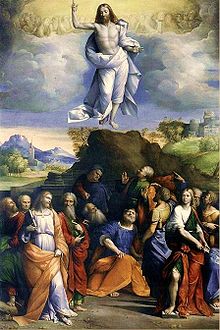 The Solemnity of the Ascension of the Lord (known as Ascension Thursday or Ascension Day) is one of the great solemnities in the Christian liturgical calendar, and commemorates the bodily ascension of Jesus into heaven. Ascension Day is traditionally celebrated on a Thursday, the fortieth day of Easter (39 days after Easter Sunday). However, some Roman Catholic provinces have moved the observance to the following Sunday. The feast is one of the ecumenical feasts (i.e., universally celebrated), ranking with the feasts of the Passion, of Easter, and Pentecost.Reminder for everyone aged 50 and over to register for their vaccine   We would like to remind everyone aged 50-69 to register for their COVID-19 vaccine through the HSE’s online registration system or on the phone with HSELive  We are inviting those aged 50-69 to register from Friday 23 April.   However, before we do, we want to remind those aged 60-69 who have yet to register to make sure to register as soon as possible.  Everyone in this age group is now eligible to register:  Online registration – information for patients and service users                                                                                            People in this age group who are registering online will need:                                                                                            their Personal Public Service Number (PPSN),   their Eircode,   an email address or a mobile phone number.  A friend or family member can help.                                                                                                                                                     If someone is finding it difficult to go online and register or they can ring HSELive for support on 1850 24 1850 or 01 240 8787 from 8am to 8pm, 7 days.  If a person doesn’t have a PPSN they can register on the phone with HSElive.   Once registered the person will receive their vaccine appointment for the COVID-19 AstraZeneca vaccine.  If a person is deaf or hard of hearing, they can text HSELive on 086 1800 661 to register for your vaccinationCovid-19 Collect and Deliver Service:  Helping people to stay at home is the new role of Local Link Mayo rural transport services.  Local Link Mayo is offering a collect and deliver service in existing Local Link routes throughout Mayo from pharmacies and local shops, delivering shopping and critical medical supplies to the elderly, the vulnerable and sick.  If your need of such support or know someone who does, contact Local Link Mayo on 094 900 5150 between 9:00am and 5:00pm (M-F) or email mayo@locallink.ieFREE IT & Business Studies Course Now Enrolling in Belmullet.ARE YOU OUT OF WORK? AT A DISADVANTAGE IN THE LABOUR MARKET? UNEMPLOYED DUE TO ILLNESS? ACCIDENT OR DISABILITY? And interested in gaining a wide variety of Computer Skills that will enable you to: Return to the workplace, gain a QQI level 5 qualification, develop on-line technologies for business use such as social media or set up your own business.  If so, you could be entitled to FREE Training at National Learning Network. Participants are provided with all equipment required for the duration of the course FREE OF CHARGE—including laptop, software and online support. The course is a blend of centre and home-based Learning. If you are interested, please contact Sharon Allen on 087 290 9064 or Seamus Corless on 087 608 7154 Contact your Local Employment Office." Find us on Facebook AlsoKeeping Children Safe:  The Diocese of Killala is fully committed to keeping children safe. If you have any concerns around their safety in any circumstance please contact The Diocesan Liaison Person – Confidential No - 087 1003554. (Please see more information on the notice board).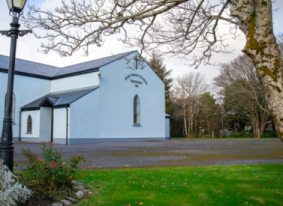 Church of the Holy Family, BallycroyMass Centre - National School - InnisbiggleChristopher J. Ginnelly(098) 49 134 (086) 89 33 278ballycroyparish@gmail.comJames M Cribben, Geesala (087) 64 69 01615th –  22nd May 2021www.ballycroyparish.ie